Муниципальное бюджетное дошкольное образовательное  учреждение 					д/с « Солнышко»Конспект организованной образовательной деятельности с детьми раннего дошкольного возраста на тему « В гостях у бабушки»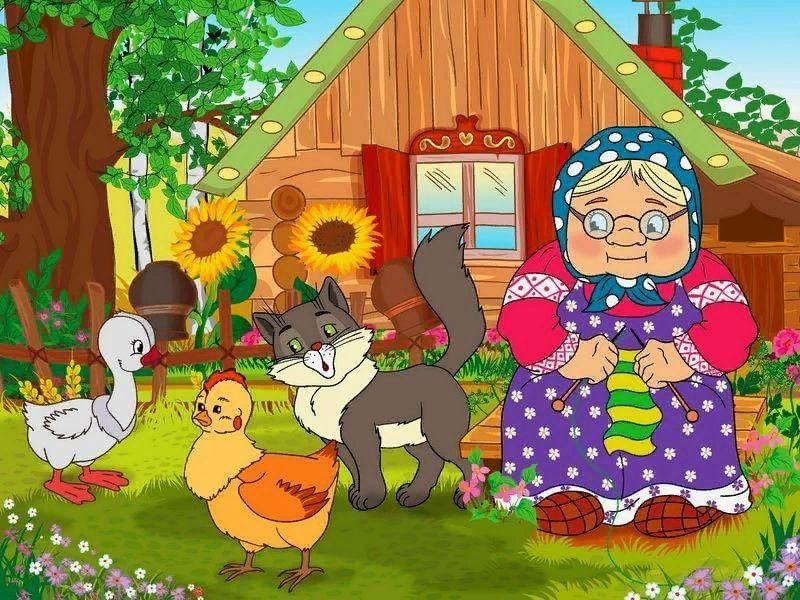 Подготовила и провелавоспитатель Чистякова О.В.2022г.Цель: продолжать знакомить детей с русским народным фольклором.ЗадачиОбразовательные:учить детей узнавать и называть домашних животных, упражнять в звукоподражании;активизировать речь детей;учить детей умению ориентироваться среди разных животных;проговаривать и договаривать потешки, учить отгадывать загадки;продолжать учить  цвета( красный , жёлтый)Воспитательные:воспитывать любознательность.;воспитывать доброе отношение к животным. Развивающие:способствовать освоению диалоговой речи, обогатить словарный запас детей;развивать слуховое внимание;развивать мелкую моторику рук;формировать познавательную активность детей.Предварительная работа: беседы о домашних животных ,чтение потешек,  рассматривание иллюстраций в книгах,  картинок о животных.Работа с родителями :изготовление книжек –малышек по потешкам.Ход занятия.Воспитатель: Ребятки , посмотрите какой красивый домик .А кто же в нём  живет ? Давайте постучимся и узнаем.Бабушка: Здравствуйте, мои дорогие ребятки!   Я бабушка Оля! Как я рада видеть вас  у себя в гостях! Молодцы, что пришли ко мне . Я  живу в этом доме и очень люблю его. А ещё на моём  дворе много животных. Это домашние животные, потому, что живут они рядом с домом, а я за ними ухаживаю: кормлю, пою, убираю за ними. Все домашние животные приносят пользу.Бабушка: А вот какие животные у меня живут, попробуйте угадать.( голоса домашних животных и показ их на экране)Бабушка: Ой, ребятки , а где  же моя кошка Мурка?-Давайте её позовём: кис-кис-кис… ( дети находят кошку в зале, ориентировка в пространстве)-Какая она?( красивая, мягкая, пушистая)Потешка: Киска, киска, брысь…Бабушка: Мурка любит играть с клубочками и все их перепутала . Давайте вместе их соберём.Д/упр: « Разложи клубочки в коробочки»( по цвету)Бабушка: У меня живет и собачка Жучка, она в будке спит. Хотите познакомиться с ней? Тогда пойдём вот по этой дорожке ( извилистая дорожка)Бабушка: -На ковре сидит собачкаИ на деток не глядит.Ты собачка вставай и с ребятками поиграй.  П/и « Собачка и воробушки»полюбила. Бабушка: Ребятки, угадайте, кто еще у меня во дворе живет?Очень рано встает,Голосисто поет,Деткам спать не дает...Ку-ка-ре-ку!Кто это?Бабушка:  Правильно ребята.  Это мой голосистый петушок! А , какой красавец он у меня!Давайте, расскажем про петушка:Петушок, петушок,
Золотой гребешок!
Масляна головушка,
Шелкова бородушка!
Что ты рано встаешь,
Голосисто поешь,
Деткам спать не даешь?!Бабушка: Ребятки я вас очень ждала к себе в гости и хотела  угостить оладушками, но не успела испечь, ой – ой – ой, что же мне делать? Может вы мне поможете испечь оладушки.Чтобы оладушки получились пышные и вкусные нужно хорошо замесить тесто.( показать тесто)Пальчиковая гимнастика: «Месим тесто»
 -Тесто мнём, мнём, мнём!  (сжимаем руки в кулачки)
-Тёсто жмём, жмём, жмём!
-Оладушки мы испечем!      Вот  и тесто подошло. .( показать тесто)-Сейчас мы из  теста испечём оладушки! Аудиозапись « Ладушки. ладушки…»( дети лепят из теста оладушки и убираем в печь)Бабушка: Ребятки, пока пекутся оладушки , вы мне расскажите кто  живёт со мной? Бабушка: Молодцы! От меня вам небольшой подарочек-игра про животных. -И оладушки наши готовы! Бабушка: Ай, да бабушка испекла с ребятками вкусные оладушки!Бабушка:  А теперь я вас приглашаю за стол угощаться оладушками. 